В рамках празднования «Дня Победы» в МКУ «Зуевский СДК» в структурном подразделении «Бикбаевский СДК» совместно с библиотекой  был проведён цикл мероприятий:1Приняли участие в районном конкурсе  рисунков «Дети рисуют  Победы» к 30 летию выполнения боевых задач и вывода советских войск из Афганистана. Всего участвовало 5 детей и все получили призовые места.2. Приняли участие в участие  районном конкурсе  чтецов «Мужество остается в веках». Участвовала ученица 4 класса Бикбаевской ООШ Времеш Кристина и награждена сертификатом.3. В фойе клуба  была оформлена  выставка местных альбомов о ветеранах ВОВ  «В сердцах и книгах память о войне».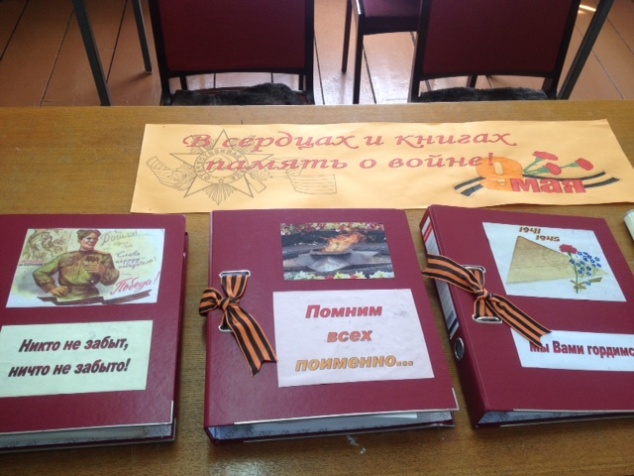 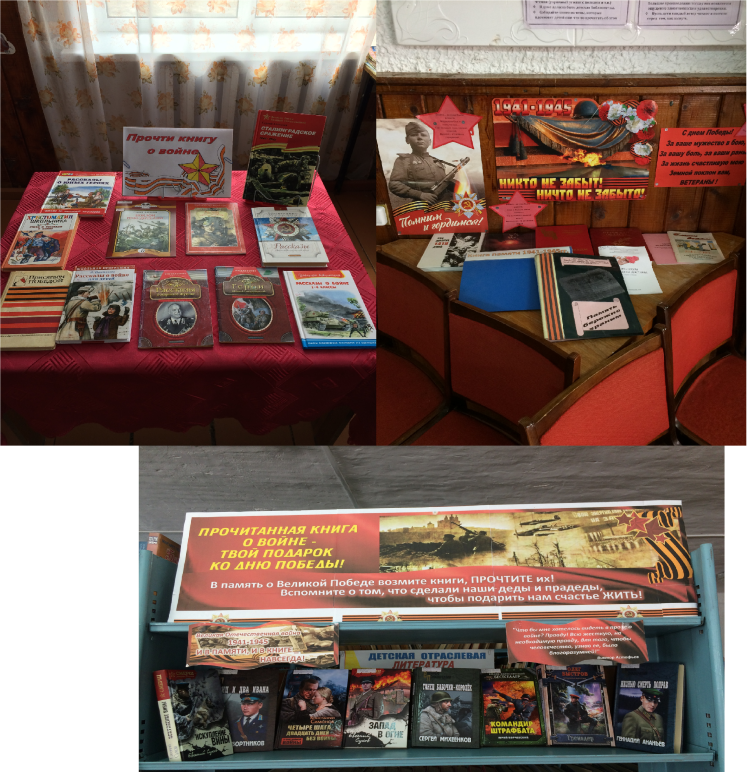 4. Был дан  старт патриотической акции «Георгиевская лента» в Бикбаевской библиотеке.
С участницами  женского клуба «Надежда» и кружковцами по рукоделию «Волшебные узоры» изготовили «Георгиевские ленты»- символы нашей памяти.   И 9 мая на митинге  раздали гостям и  прикрепили их на лацкан одежды в знак памяти о ветеранах, участниках войны, всех тех, кто воевал, отдавал жизнь на поле боя во время Второй мировой войны.Георгиевская лента – и порох, и огонь,
И горечь слёз, и радость Дня Победы.
Не просто гордый символ, а шёлковый погон,
За добрый мир, что нам добыли деды.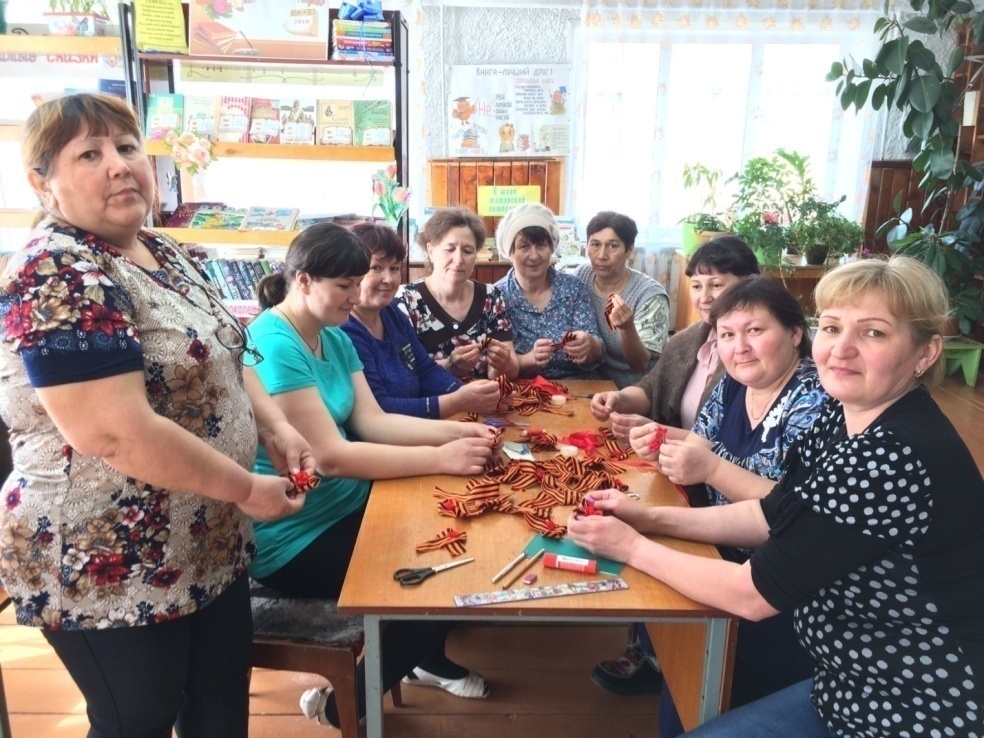 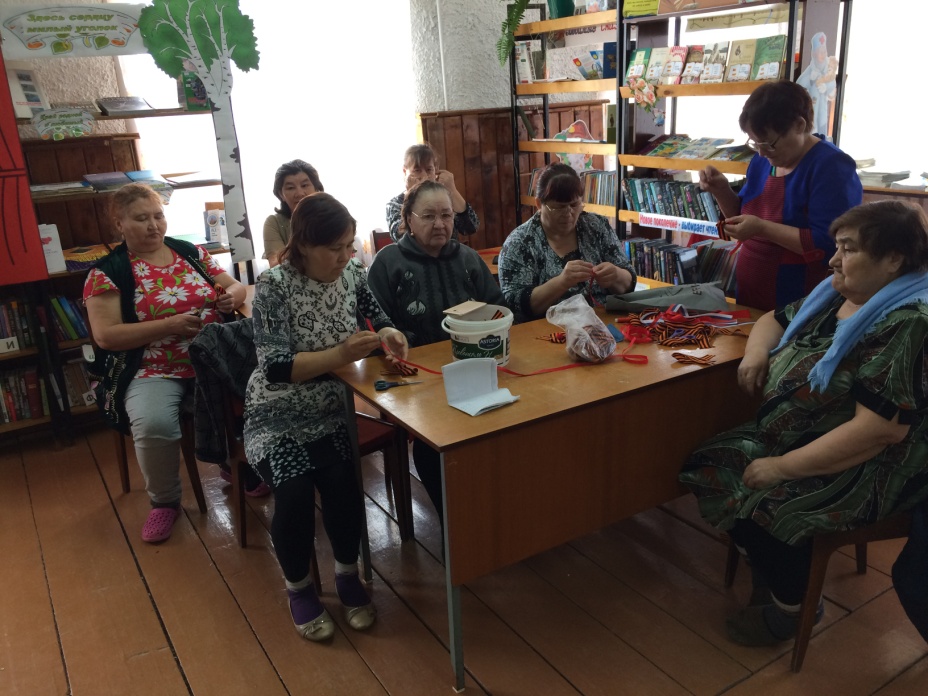 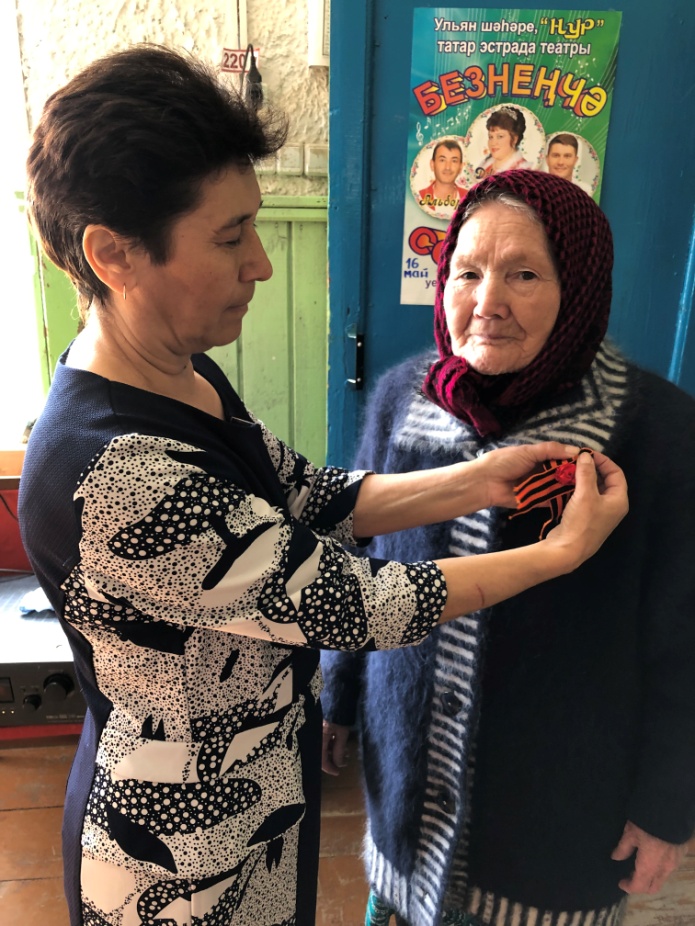 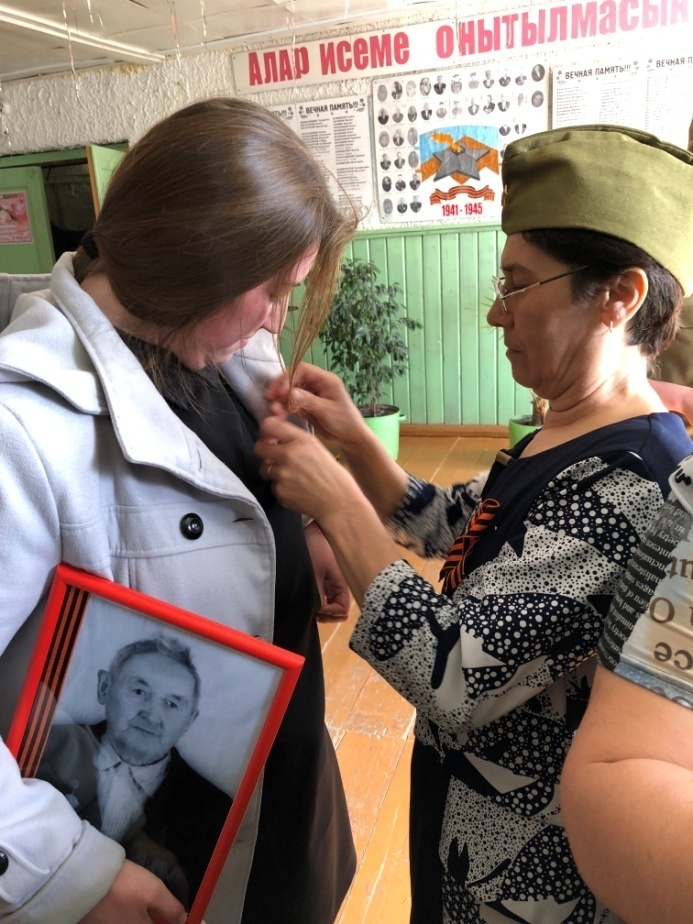 5. Стало доброй традицией ежегодно 9 мая проводить шествие «Бессмертного полка».«Бессмертный полк» – память о тех, кто погиб и о тех, кто вернулся с войны, в знак благодарности! . И вот, 8 мая по  улицам  Бикбая прошли ученики и учителя  Бикбаевской школы. В руках у каждого был портрет ветерана боевых действий, тыла, ребенка или взрослого, пережившего войну. 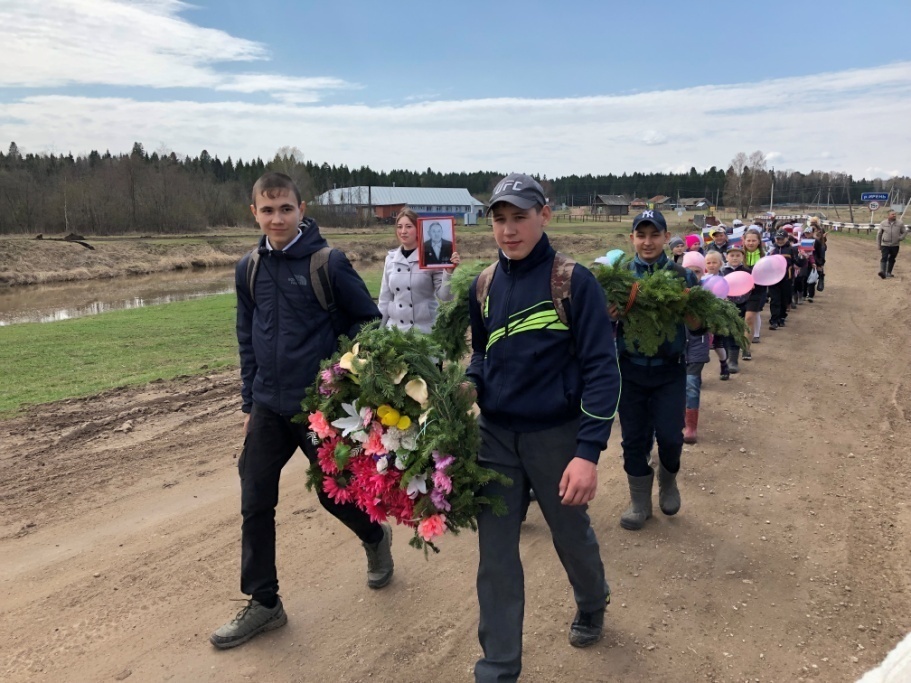 6. Шествие «Бессмертного полка» закончилось у памятника  возложением венков и цветов.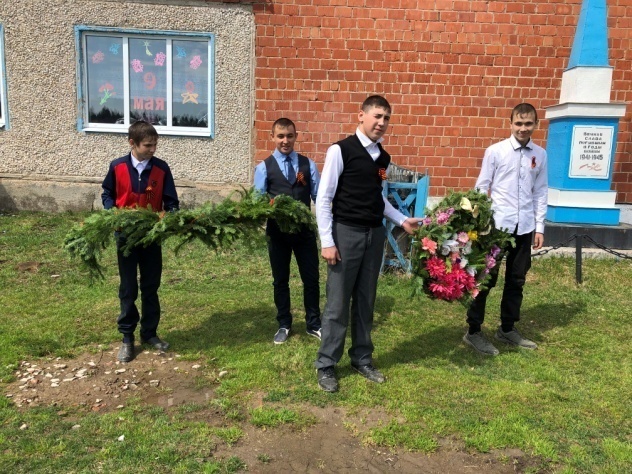 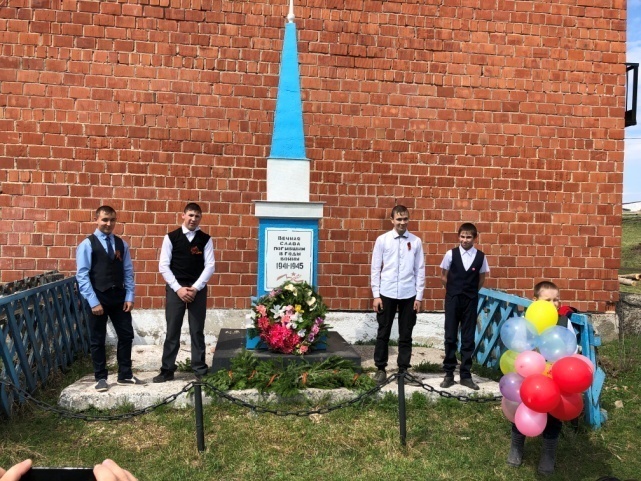 7.  Продолжили мероприятие   литературно – музыкальной композицией  «Фронтовые подвиги наших земляков», в ходе которого показана исценировка  спектакля местной поэтессы Мирзяновой Люции «Эпоха войны», читались фронтовые письма, исполнялись  песни и стихи участниками  вокальной группы «Неугасающая молодость» По окончании митинга все были приглашены на чаепитие .Данный цикл  мероприятий  отражает одновременно чувство радости и гордости за выдержку, стойкость, мужество переживших войну людей и вместе с тем несет огромную печаль о многочисленных жертвах той войны. 15.05.2019г Э.Гаряева.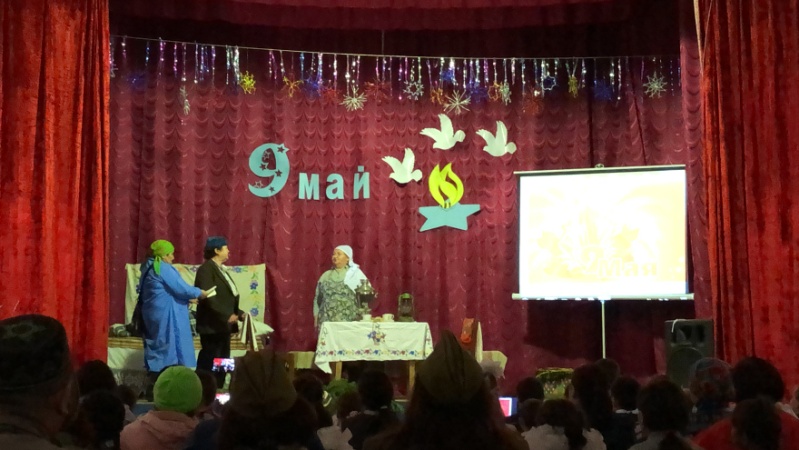 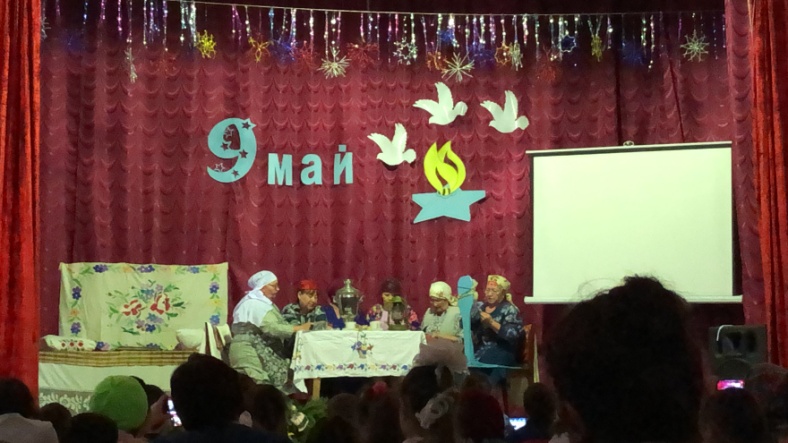 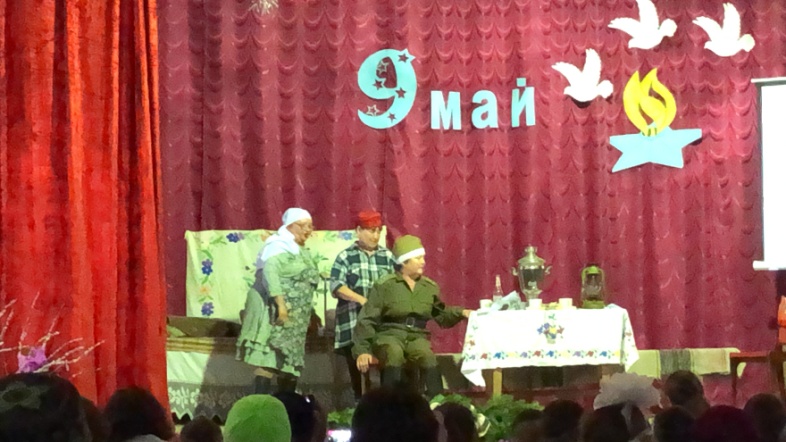 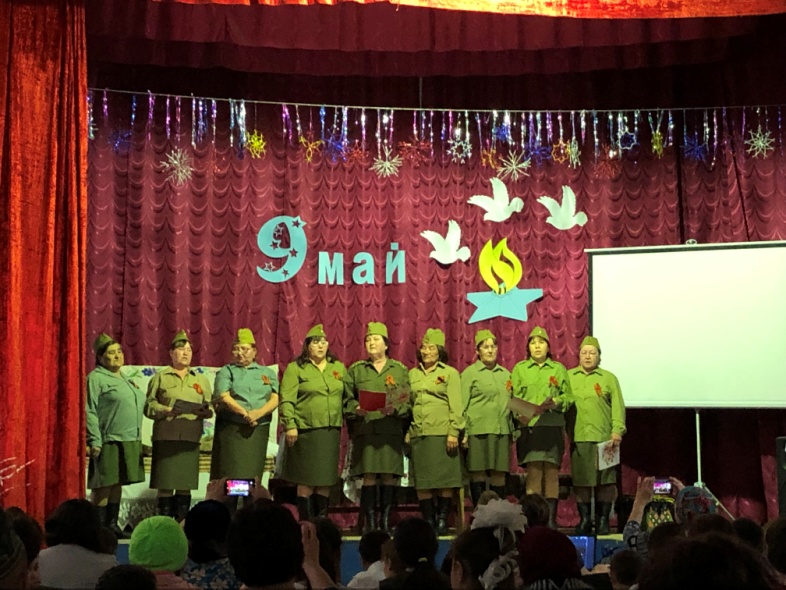 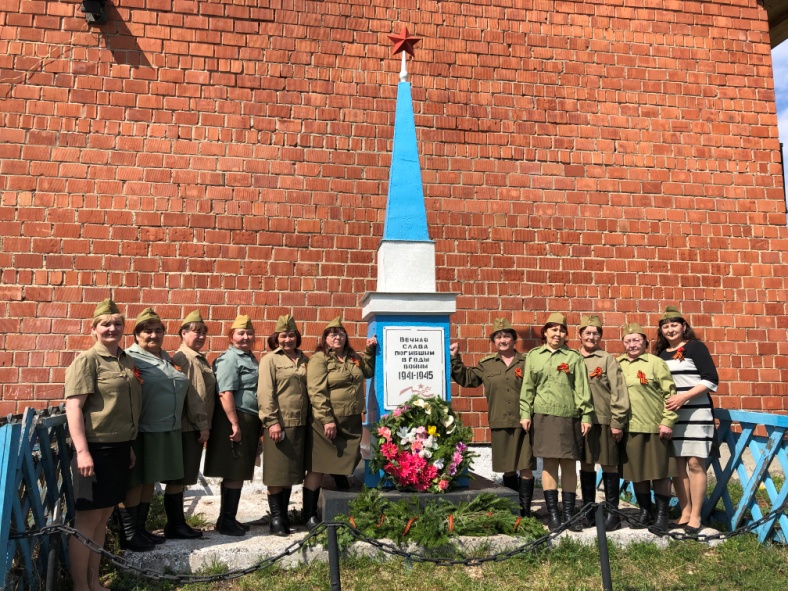 